НАРУЧИЛАЦКЛИНИЧКИ  ЦЕНТАР ВОЈВОДИНЕул. Хајдук Вељкова бр. 1, Нови Сад(www.kcv.rs)ОБАВЕШТЕЊЕ О ЗАКЉУЧЕНОМ УГОВОРУ У ПОСТУПКУ ЈАВНЕ НАБАВКЕ БРОЈ 143-20-O, партија бр. 2Врста наручиоца: ЗДРАВСТВОВрста предмета: Опис предмета набавке, назив и ознака из општег речника набавке: Набавка регистрованих лекова ван Листе лекова за потребе Клиничког центра Војводине, партија бр. 2 - Ibrutinib33600000  -  Фармацеутски производи  Уговорена вредност: без ПДВ-а 43.062.201,00 динара, односно 47.368.421,10 динара са ПДВ-ом.Критеријум за доделу уговора: најнижа понуђена ценаБрој примљених понуда: 1Понуђена цена: Највиша: 43.062.201,00 динараНајнижа: 43.062.201,00 динараПонуђена цена код прихваљивих понуда:Највиша: 43.062.201,00 динараНајнижа: 43.062.201,00  динараДатум доношења одлуке о додели уговора: 20.05.2020.Датум закључења уговора: 16.06.2020.Основни подаци о добављачу: „INPHARM Cо.“ д.o.o. ул. Батајнички друм бр. 23, Београд-ЗемунПериод важења уговора: до дана у којем добављач у целости испоручи наручиоцу добра, односно најдуже годину дана.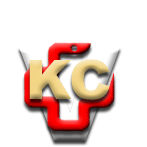 КЛИНИЧКИ ЦЕНТАР ВОЈВОДИНЕАутономна покрајина Војводина, Република СрбијаХајдук Вељкова 1, 21000 Нови Сад,т: +381 21/484 3 484 e-адреса: uprava@kcv.rswww.kcv.rs